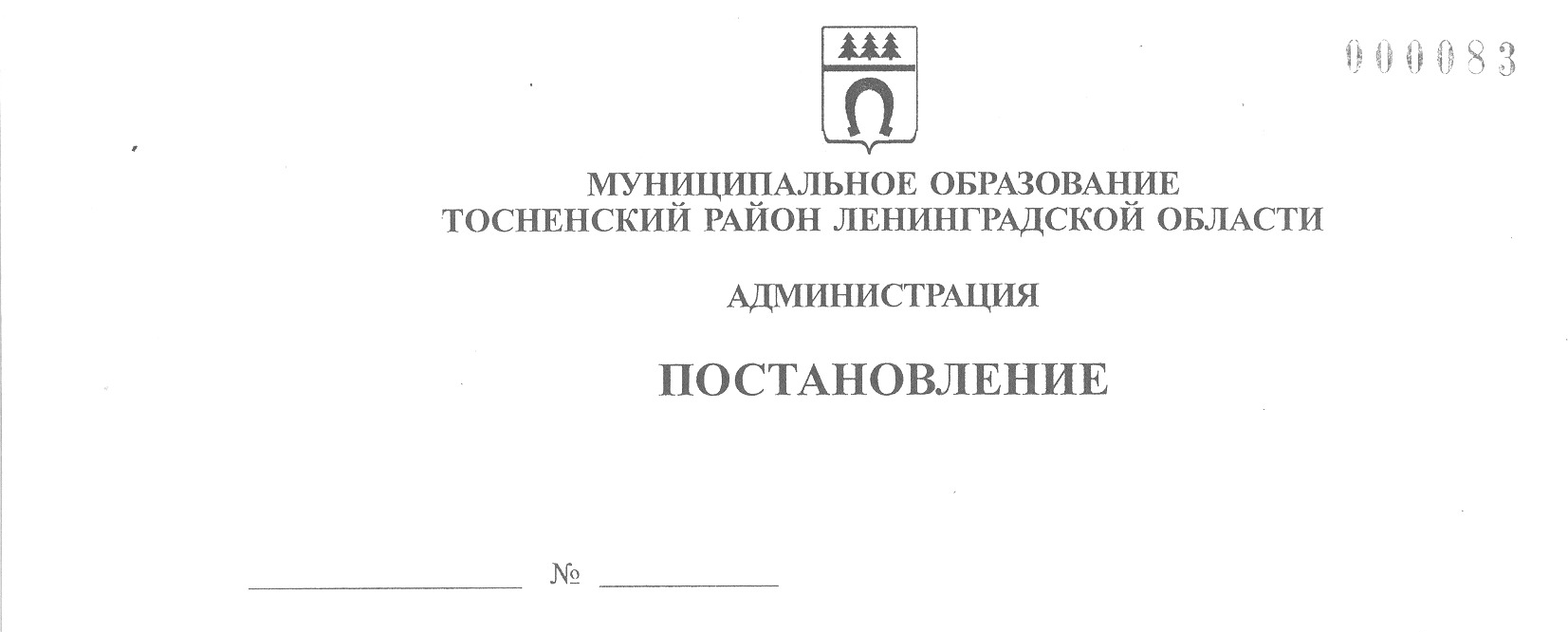 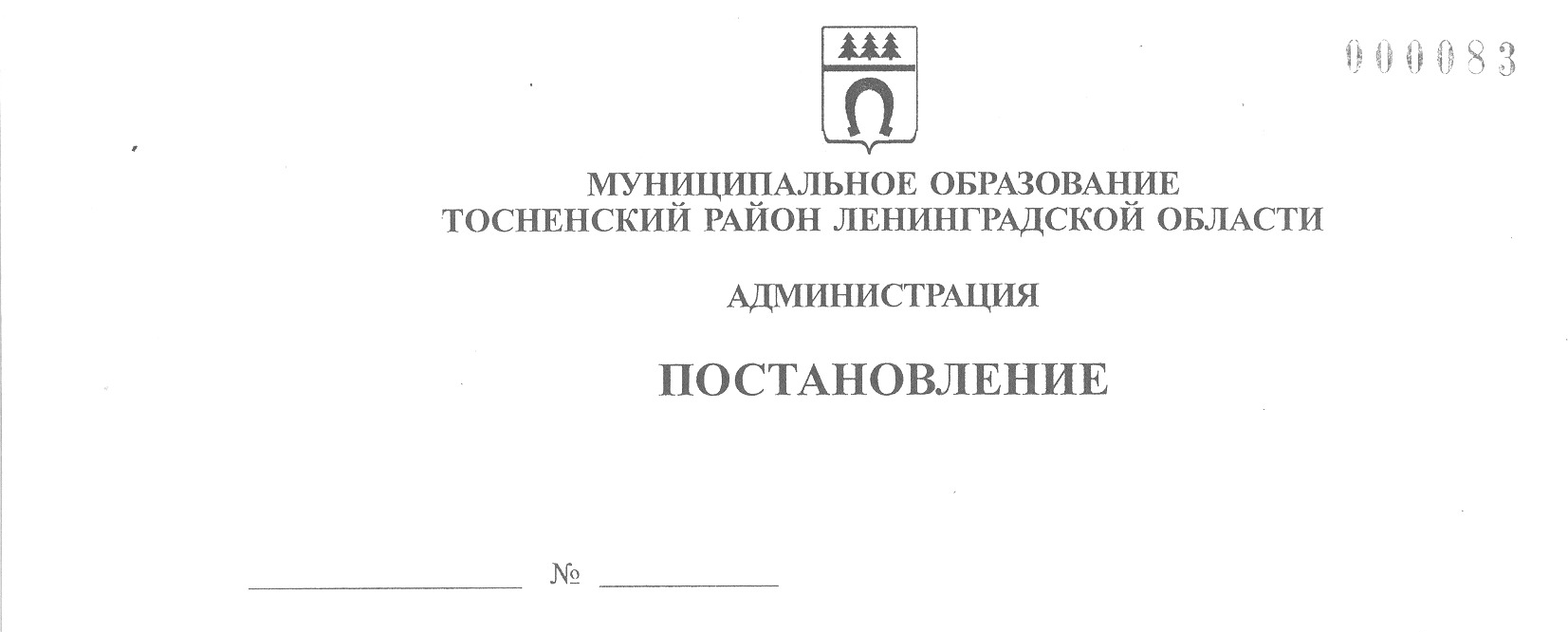        06.09.2023                       3080-паО создании координационного совета по взаимодействиюс Общероссийским общественно-государственным движением детей и молодежи «Движение первых» при администрации муниципального образования Тосненский район Ленинградской области	На основании Федерального закона от 06.10.2003 № 131-ФЗ «Об общих принципах организации местного самоуправления в Российской Федерации», Устава муниципального образования Тосненский муниципальный район Ленинградской области, пункта 8 статьи 6 Федерального закона от 14.07.2022 № 261-ФЗ «О российском движении детей и молодежи», в целях организации межведомственного взаимодействия в вопросах развития местного отделения Общероссийского общественно-государственного движения детей      и молодежи «Движение первых» на территории муниципального образования Тосненский район Ленинградской области администрация муниципального образования Тосненский район Ленинградской областиПОСТАНОВЛЯЕТ:	1. Утвердить Положение о координационном совете по взаимодействию с Общероссийским общественно-государственным движением детей и молодежи «Движение первых» при администрации муниципального образования Тосненский район Ленинградской области и состав координационного совета (приложения 1, 2).	2. Отделу молодежной политики, физической культуры и спорта администрации муниципального образования Тосненский район Ленинградской области направить в сектор по взаимодействию с общественностью комитета по организационной работе,       местному самоуправлению, межнациональным и межконфессиональным отношениям   администрации муниципального образования Тосненский район Ленинградской области настоящее постановление для опубликования и обнародования в порядке, установленном Уставом муниципального образования Тосненский муниципальный район Ленинградской области.	3. Сектору по взаимодействию с общественностью комитета по организационной работе, местному самоуправлению, межнациональным и межконфессиональным отношениям администрации муниципального образования Тосненский район Ленинградской    области обеспечить опубликование и обнародование настоящего постановления в порядке, установленном Уставом муниципального образования Тосненский муниципальный район Ленинградской области.	4. Контроль за исполнением постановления возложить на первого заместителя     главы администрации муниципального образования Тосненский район Ленинградской   области Тычинского И.Ф.	5. Настоящее постановление вступает в силу со дня его официального опубликования.Глава администрации                                                                                          А.Г. КлементьевГолованов Андрей Васильевич, 8(81361)262998 гв3Приложение 1к постановлению администрации муниципального образованияТосненский район Ленинградской областиот  06.09.2023  № 3080-паПОЛОЖЕНИЕо координационном совете по взаимодействию с Общероссийским общественно-государственным движением детей и молодежи «Движение первых» при администрации муниципального образования Тосненский район Ленинградской области1. Общие положения	1.1. Настоящее Положение регламентирует деятельность координационного совета по взаимодействию с Общероссийским общественно-государственным движением детей   и молодежи «Движение первых» при главе администрации муниципального образования Тосненский район Ленинградской области (далее – Координационный совет, Движение).	1.2. Координационный совет является постоянно действующим координационно-совещательным органом Тосненского муниципального района Ленинградской области, образованным в целях обеспечения взаимодействия с Движением, его региональными, местными и первичными отделениями.	1.3. Координационный совет в своей деятельности руководствуется Конституцией Российской Федерации, Федеральным законом от 14 июля 2022 года № 261-ФЗ «О российском движении детей и молодежи» (далее – Федеральный закон), иными федеральными законами и нормативными правовыми актами Российской Федерации, нормативными правовыми актами Ленинградской области, Тосненского района, а также настоящим      Положением.2. Деятельность Координационного совета	2.1. Задачами Координационного совета являются:	- осуществление взаимодействия с Движением, его первичными отделениями;	- оказание содействия и поддержки Движению, в том числе во взаимодействии с органами власти, государственными и муниципальными учреждениями, в ведении которых находятся вопросы образования, молодёжной политики, социальной политики, физической культуры и спорта, культуры;	- разработка и реализация мероприятий по поддержке Движения;	- поддержка Движения в иных формах в соответствии с законодательством Российской Федерации;	- содействие по привлечению организаций и работодателей, осуществляющих свою деятельность на территории Тосненского муниципального района Ленинградской области, к участию в деятельности Движения, его первичных отделений, по вопросам профессиональной ориентации граждан;	- содействие в вовлечении в работу Движения и его первичных отделений детско-юношеских и молодежных объединений, осуществляющих социально значимую деятельность;	- осуществление взаимодействия с образовательными организациями и профессиональными сообществами в целях изучения и внедрения определенных практик, методик по вопросам развития детского движения, воспитания детей и молодежи;	- разработка предложений по вопросам поддержки детских и молодежных инициатив и проектов;	- мониторинг системы воспитательной работы с детьми и молодежью, а также внесение предложений по её совершенствованию;	- содействие развитию институтов наставничества в целях совершенствования подходов в работе с детьми и молодежью.	2.2. В целях реализации задач, предусмотренных пунктом 2.1 настоящего Положения, Координационный совет имеет право:	- взаимодействовать с органами Движения, структурными подразделениями Движения, первичными отделениями, участниками Движения;	- приглашать на заседания Координационного совета представителей органов      государственной власти Ленинградской области, органов местного самоуправления,      общественных и иных организаций;	- привлекать экспертов и специалистов для консультаций, изучения, подготовки и рассмотрения вопросов по решению задач, возложенных на Координационный совет;	- создавать рабочие группы из числа членов Координационного совета.3. Организация деятельности Координационного совета	3.1. Координационный совет формируется в составе Председателя Координационного совета, заместителей председателя Координационного совета, членов Координационного совета и ответственного секретаря Координационного совета.	3.2. Координационный совет осуществляет деятельность в соответствии с планом работы Координационного совета, который формируется на основании предложений    членов Координационного совета и утверждается Председателем Координационного      совета.	3.3. Председатель Координационного совета:	- осуществляет общее руководство деятельностью Координационного совета;	- утверждает план работы Координационного совета;	- принимает решение о проведении внеочередного заседания Координационного совета;	- утверждает решения Координационного совета о создании рабочих групп из числа членов Координационного совета и назначает их руководителей;	- утверждает повестку дня заседания Координационного совета и протокол заседания Координационного совета;	- контролирует выполнение протокольных поручений Координационного совета.	3.4. В отсутствие председателя Координационного совета его обязанности исполняет заместитель председателя Координационного совета по поручению Председателя      Координационного совета.	3.5. Члены Координационного совета:	- участвуют в деятельности Координационного совета лично;	- вносят предложения по формированию плана работы Координационного совета и повестки дня заседания Координационного совета;	- вносят предложения по обсуждаемым на заседаниях Координационного совета   вопросам;	- вносят предложения по совершенствованию деятельности регионального отделения Движения;	- в соответствии с планом работы Координационного совета в установленном       порядке знакомятся с документами и материалами по вопросам, внесенным на обсуждение Координационного совета.	3.6. Ответственный секретарь Координационного совета организует подготовку    заседаний Координационного совета, в том числе:	- обладает правом голоса на заседаниях Координационного совета;	- формирует план работы Координационного совета в соответствии с представленными предложениями членов Координационного совета и повестку дня заседания Координационного совета;	- извещает членов Координационного совета и приглашенных на заседание Координационного совета о дате, времени, месте и повестке дня заседания;	- оформляет протокол заседания Координационного совета.	В отсутствие на заседании Координационного совета ответственного секретаря    Координационного совета его обязанности исполняет член Координационного совета,  избранный большинством голосов из присутствующих на заседании членов Координационного совета.	3.7. Заседания Координационного совета проводятся не реже одного раза в квартал.	Основанием для проведения внеочередного заседания Координационного совета является мотивированное предложение членов Координационного совета с перечнем предлагаемых для обсуждения вопросов и датой созыва внеочередного заседания, направленное ответственному секретарю Координационного совета.	3.8. Заседание Координационного совета правомочно, если на нем присутствует не менее половины членов Координационного совета.	3.9. Решения Координационного совета принимаются простым большинством голосов присутствующих на заседании членов Координационного совета путем открытого    голосования. При равенстве голосов решающим является голос председательствующего на заседании.	В случае несогласия с принятым решением член Координационного совета имеет право изложить в письменном виде особое мнение, которое подлежит приобщению к протоколу заседания Координационного совета.	3.10. Члены Координационного совета могут участвовать в заседаниях Координационного совета дистанционно с помощью электронных либо иных технических средств, если при этом используются способы, позволяющие достоверно установить лицо, принимающее участие в заседании.	3.11. Решения Координационного совета оформляются протоколом, который подписывается ответственным секретарем Координационного совета и утверждается Председателем Координационного совета.	3.12. Координационный совет осуществляет свою деятельность на безвозмездной основе.6Приложение 2к постановлению администрации муниципального образованияТосненский район Ленинградской областиот  06.09.2023  № 3080-паСОСТАВкоординационного совета по взаимодействиюс Общероссийским общественно-государственным движениемдетей и молодежи «Движение первых» при администрации муниципального образования Тосненский район Ленинградской области	Председатель Координационного совета: Тычинский Илья Франкович – первый    заместитель главы администрации муниципального образования Тосненский район       Ленинградской области.	Заместители председателя Координационного совета: Романцов Александр Алексеевич – заместитель главы администрации муниципального образования Тосненский район Ленинградской области.	Ответственный секретарь Координационного совета: Шувалова Екатерина Васильевна – главный специалист по организации работы Общероссийского общественно-государственного движения детей и молодежи «Движение первых» муниципального образования Тосненский район Ленинградской области.	Члены Координационного совета:Виноградова Наталья Алексеевна– начальник отдела молодёжной политики, физической культуры и спорта администрации муниципального образования Тосненский район Ленинградской области;Голованов Андрей Васильевич– ведущий специалист отдела молодежной политики, физической культуры и спорта администрации муниципального образования Тосненский район Ленинградской области;Запорожская Валентина Михайловна– председатель комитета образования администрации муниципального образования Тосненский район Ленинградской области;Панкратова Надежда Николаевна– главный специалист комитета образования администрации муниципального образования Тосненский район Ленинградской области;Смирнова Алена Юрьевна– директор муниципального казенного учреждения «Спортивно-досуговый центр «Атлант»;Сухорукова Виктория Николаевна– директор МБОУ ДО «Тосненский районный детско-юношеский центр», муниципальный координатор Навигаторов детства муниципального образования Тосненский район Ленинградской области;Тарабанова Алина Владимировна– начальник отдела по культуре и туризму администрации муниципального образования Тосненский район Ленинградской области;Янышева Ирина Сергеевна– общественный помощник Уполномоченного по правам ребенка Ленинградской области